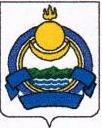 СОВЕТ  ДЕПУТАТОВ МУНИЦИПАЛЬНОГО ОБРАЗОВАНИЯ  «Озерное» РЕШЕНИЕ п.Озерный                                  № 11\2                      от 04 сентября 2019 годаВ соответствии с действующим законодательством Совет депутатов МО СП «Озерное»РЕШИЛ:Отменить решение сессии Совета депутатов МО СП «Озерное» от 25 сентября 2016 года № 6\1 «О внесении изменений и дополнений в Положение о земельном налоге на территории СП «Озерное» утвержденного решением Совета депутатов МО «Озерное» от 27 июня 2008 года № 10\3».Председатель Совета депутатов муниципального образования «Озерное»                                                             М.С. Алексеева